Alternative Maths 1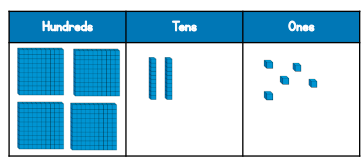 b) Circle the number that has the digit 7 in the tens column?725                                               572                            257c) Max is making a number using some counters. Max chooses 6 counters. He makes a number greater than 300. Circle the counters Max could have chosen.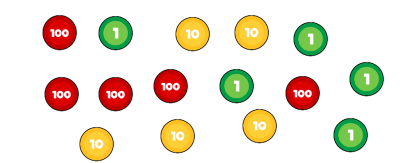 d) Match the numbers.e) Complete the missing numbers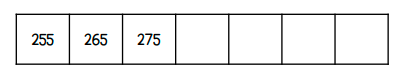 f) Here are some digit cards.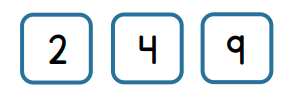 g) What is 100 less than 719? ___________What is 10 more than 97? ___________ What is 10 less than 205? _____________h) What number is the arrow pointing to?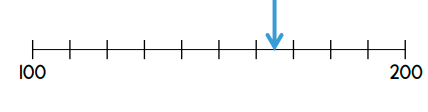 How many tens are there in 500? 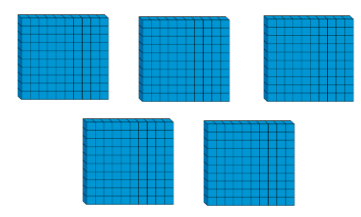 